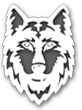 Articulation is a process of bridging high school students to Merced Community College.  The program gives high school students the opportunity to earn college units by taking high school classes in which a formal articulation agreement with a course at Merced College has been developed.   Students must pass the designated exam called ACE (Articulated Course Exam) to receive the units.*This course also counts as a Breadth Requirement at Merced College**This course counts as a Breadth Requirement for Merced College and CSU/UC GE Breadth Requirement (2+2+2)***Only for students seeking a vocational nursing AACourses numbered 1-49 are transferable to a 4 year university MUHSD COURSEMERCED COLLEGELHS TEACHERUNITSAg Leadership & TechnologyAGBS 30KAYLYN SCHIBER2Ag Welding I, IIWELD 06/MECH 06KEVIN McGUIRE3Anatomy & Physiology**BIO 50JANEL MOUILLESSEAUX3Auto Mechanics 1 & 2AUTO 04CHRIS LACEY 3Beginning DraftingDRFT 04CCHRIS LACEY3Medical OccupationsALLH 67KAREN FRANK – ROP @ AHS3Photography I * PHOTO 11AMARK GEHRES3